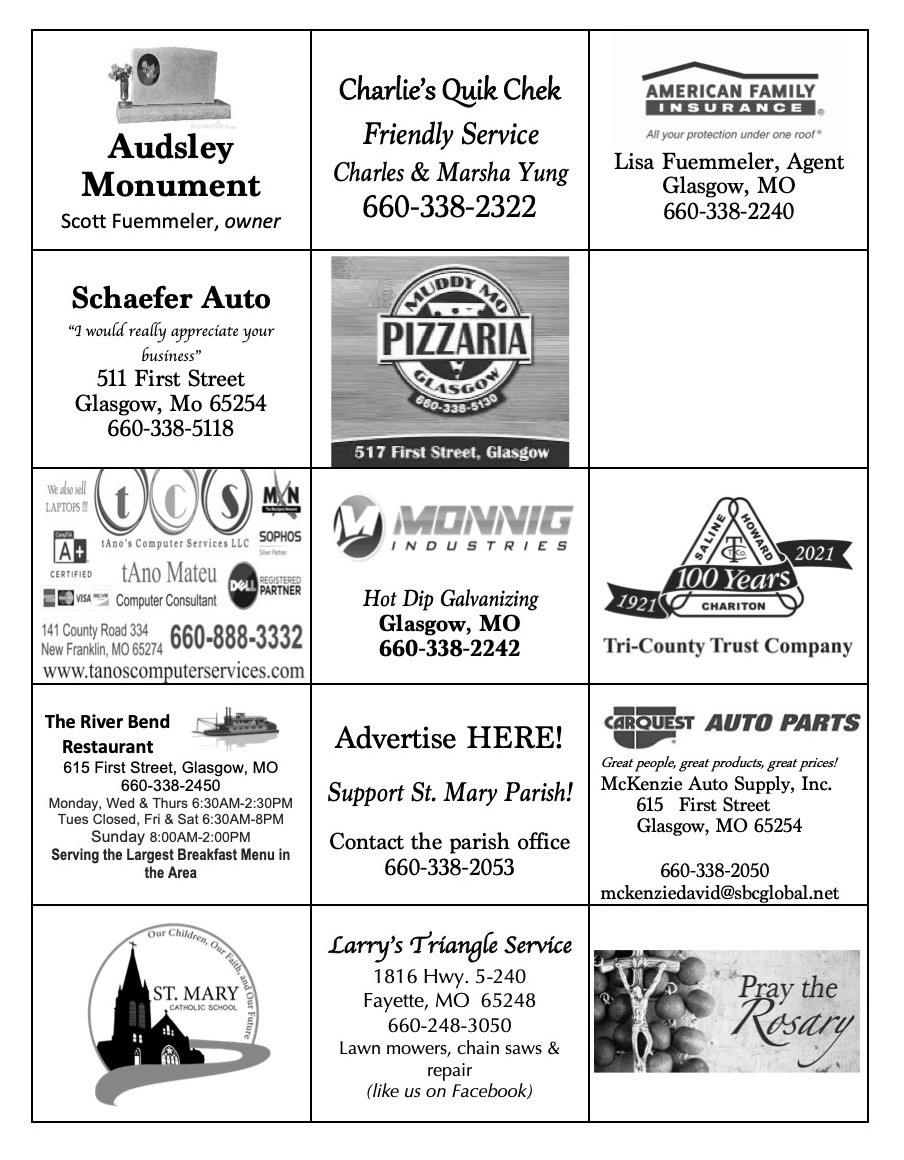 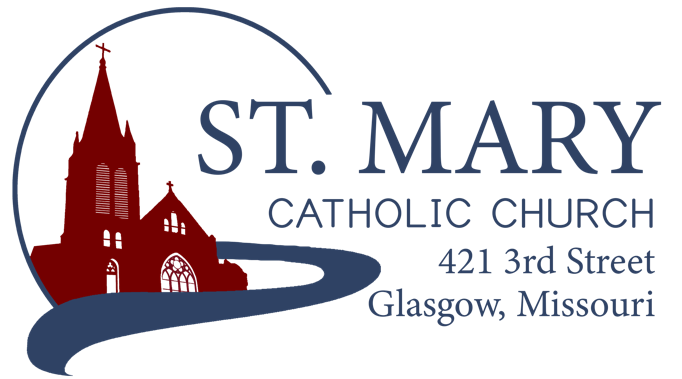 Mission StatementWe, the members of St Mary Parish, profess, practice, and proclaim our faith in Jesus Christ through word, sacraments, education and service.EMAIL: parishoffice@stmarysglasgow.orgWEBSITE: www.glasgowstmary.comFACEBOOK: St. Mary Church, Glasgow, MOSt. Mary Parish Office …………… 660-338-2053St. Mary School Office …………...…… 660-338-2258Parochial Administrator .….……  Fr. Joshua DuncanSchool Principal …..…….………  Mr. Kent J. MonnigParish Bookkeeper/Secretary…. Wanda FuemmelerSt. Mary Confessions:Saturdays 4:00 – 5:15 pmSt. Mary Parish Office Hours: Mon., Tues., Thurs.:  8 a.m. to 3 p.m.St. Joseph Parish, Fayette – ScheduleTuesday …………….	Mass  6:00 PMConfessions   	5:15 to 5:45 PM             Sundays……..………	Mass  8:30 AMConfessions 	7:45 to 8:15 AMST. MARY HOLY MASS SCHEDULESt. Mary Parish Tithing StewardshipJan. 2, 2022                               $4,998.00     Jan. 9, 2022                               $8,737.00Jan. 16, 2022                             $Jan. 23, 2022                             $                                       Jan. 31, 2022                             $Total direct deposits                   $Total for month 	                $13,735.00                                       Offertory budget goal / month $48,076.92Weekly goal   			 $12,019.23(Under) for two weeks         ($10,303.46)  Offertory Goal Year-to-date	$348,557.67Offertory year-to-date             $301,788.64(Under) Budget year-to-date ($46,769.03)STEWARDSHIP – PARISH MINISTRIES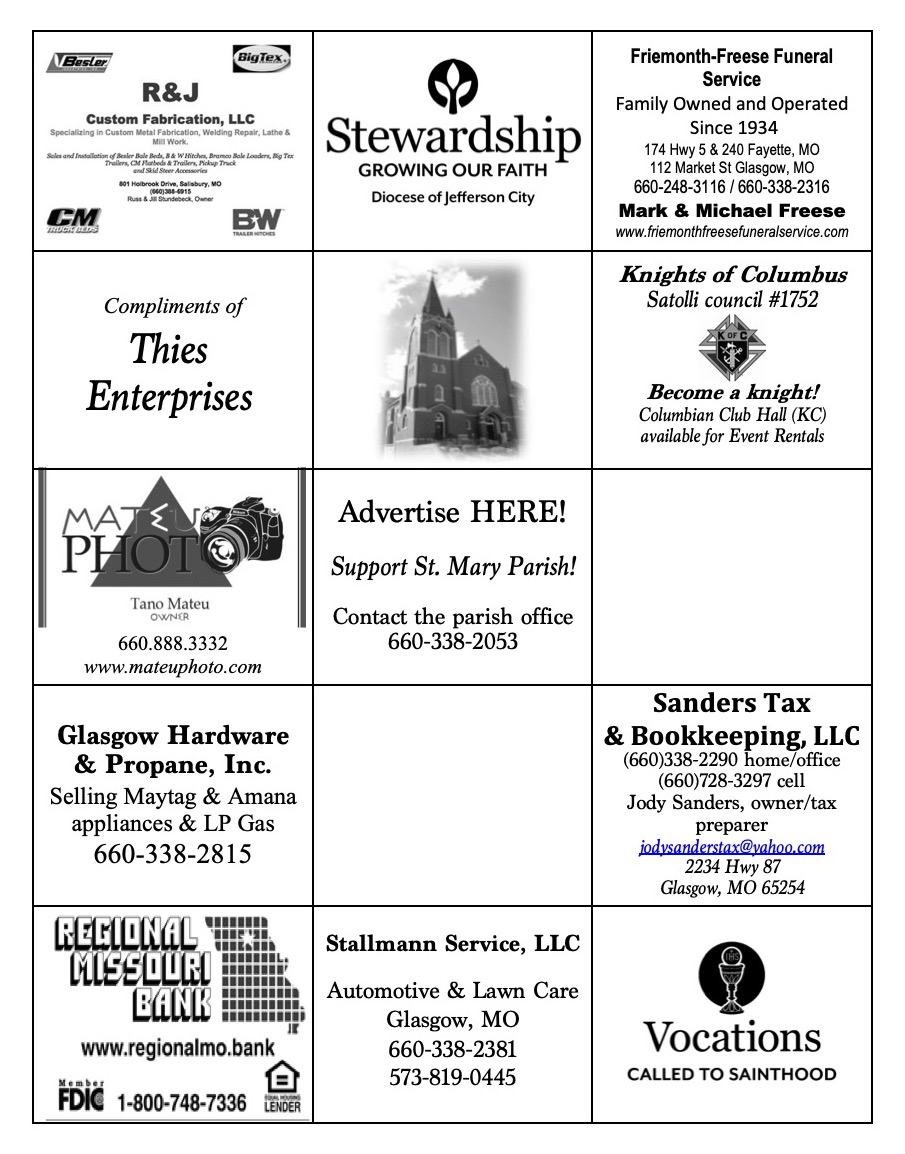 PLEASE PRAY FOR THE SICK      Karen Alden                    Damian BartonST. MARY CAPITAL CAMPAIGNTotals as of January 5, 2022Pledged - $503,979.36Goal - $500,000.00Pledges received - $436,761.36Yet to Receive - $67,218.00Thank you!! Your generous support helps us to move forward to keep improving our campus.        2021-2022 CATHOLIC 
STEWARDSHIP APPEAL (CSA)Totals as of January 4, 2022Parish Goal = $13,260$ Received = $11,555 (87 % of goal)$ Committed = $13,275 (100% of goal)Thank you to all who have given so far – if we reach our Parish goal, we will receive 10% of our goal back + 90% back of whatever we go over our goal as a rebate check from the diocese! As it stands, if all pledges are fulfilled by March 1, 2022, we will receive a rebate check for $1,373.50. Thank you!!       Bishop McKnight’s January prayer intention for our Local Church is: “As we begin a new year, may the opportunities for the grace to clearly recognize the dignity of life, education and ecumenism allow us to better support our brothers and sisters who need the warmth of Christ’s love and our compassion during this winter season.”       INCLEMENT WEATHERAs we enter our Winter weather season, please exercise prudent judgment whenever we have poor weather conditions. We will still have Mass here at St. Mary Church even if school is called off due to weather. We would rather you be safe and exercise caution in treacherous conditions than risk your safety. As a general principle, “if it’s too treacherous to go to Mass that day, it’s too treacherous to venture out anywhere for that day.”PRAYERS FOR FR. HARTLEYPlease pray for the repose of the soul of Father Hartley who passed away peacefully on the evening of Wednesday, January 12, 2022. He was 66 years old. Father Hartley was the Pastor of St. Mary, Glasgow from 2017-2020. At the time this bulletin was printed, funeral arrangements remain unknown.        KNIGHTS OF COLUMBUS FREE THROW COMPETITION THIS WEEKEND / SUNDAY, JANUARY 16 is the annual KofC free throw competition. It begins at 1:00 PM and will be held at Gilliam Elementary School Gym in Gilliam, MO. All boys and girls ages 9 to 14 can compete. If you have any questions, please contact Michael Barringhaus.       KNIGHTS OF COLUMBUS DINNERThe Knights of Columbus will be hosting a free-of-charge pork steak dinner for the families and widows of the Knights on Saturday, February 5 after Mass at the Knights Hall. Knights with the last names starting with A-L are requested to bring a side dish; and M-Z a dessert.       CATHOLIC SCHOOLS WEEK BREAKFASTHome and School is hosting a Catholic Schools week breakfast on Sunday, January 30 in the School Cafeteria. They will be serving from 8:00 AM to 12:00 PM – Pancakes, Biscuits and Gravy, Sausage, and Scrambled Eggs. It is a free will donation.        THANK YOU FROM FR. DUNCANThank you all so very much for all the many cards, gifts, and wishes for a Blessed Christmas that I received as we celebrated the wonderful Feast of Our Lord’s Nativity. Thank you also for the many birthday cards and wishes! I am so grateful to be able to be here as your priest (now of 1 year here!). It is evident over this past year that you all continue to show me how wonderful St. Mary’s Parish and her members are. May God Bless you and your families!        PARISH SMALL GROUP opportunity – open to everyone!Grateful Living: The Joy of StewardshipOur Baptism calls us to deepen our relationship with Christ & with all of God’s family. Therefore, our parish is joining others throughout the diocese to grow together in grateful living, in holiness, in fullness of life by participating in the parish process of small faith-sharing groups called Grateful Living: The Joy of Stewardship. These groups will begin to meet weekly around the beginning of Lent and last for about six weeks. The small Grateful Living faith-sharing groups will help us to deepen our understanding of this foundation of our faith & our response to God. Participating in a small group encourages us to grow with support of others. Watch for more information in coming weeks.       SNOW REMOVAL VOLUNTEERS   A tremendous thanks to all who helped last year with the snow removal, it was greatly appreciated for the safety of all. This year we again are looking for volunteers to assist with snow removal in front of Church & on the sidewalks. If you can, please sign up in the back of Church – and this way we can know who might be available and willing to coordinate this.   We are grateful for the heated steps in the front of Church and are reminded that we cannot use the Ice-Melt Salt on this concrete, as it will ruin it. A second water heater has been installed to help combat the very cold and icy days – a huge thank you to all who are helping us improve our facilities! (Note - Ice-Melt can only be used on the lower street-sidewalks.) Thank you!       FALL DINNER 2021 UPDATEThe numbers are finally in and totaled! Thank you again to all who put in their time, talent, and treasures to support such a wonderful event to bring our Parish together. We appreciate it!!Total Income:     $69,612.23Total Expenses:  $11,149.18NET Proceeds:    $58,463.05What the proceeds has been used for so far: - To help make up for our budgeted offertory short fall, we were able to pay 3 months of health insurance bills (totaling $38,493.00). - We have put $16,100 into our reserves to begin to save up for the massive property insurance bill that we encounter every August (around $26,000 / yearly). - The remainder (~$3,800) has been deposited into the regular Parish Checking account to be used for other normal operating expenses.        WORD AMONG US BOOKLETSThe February Issue of the Word Among Us Daily Readings & Meditation booklets are available to you in the back of Church! Please take a copy to assist you in your daily prayer life! They are free of charge, but donations will help us continue to provide these booklets in the future. With a Parish subscription, they are roughly $1.32 / booklet. We currently have enough donated to continue providing these through April 2022! Thank you!       ST. MARY SCHOOL NEWSCasey’s RewardsThanks to all that are taking the time to enter your phone number and use the app to benefit our school when you are at Casey’s.  If you get gas or stop at Casey’s often, please consider using this program to benefit the school.PRESCHOOL 22/23 PROJECTIt is not to late to get your child’s name in for wanting to be a candidate for a preschool at St. Mary School.  We are looking at current students and 5 years out to make sure we have enough interest to support the program.  Currently we are envisioning opening this up to both 3 and 4 year old students.  The program would be all day, with the option of only sending ½ day for those that want that type of day for their child.  Preference will go towards 4 year olds and members of the parish, but the program would be open to all as long as we have room.  Other details will be given as we move forward.  Please don’t hesitate to call or seek out members working on this project if you have questions.  Change of Calendar/ Diocesan Changes that affect our candendarMarch 18th, Regional PD Day in Moberly has been canceled and that will be replaced with a Diocesan PD Day at Helias on March 21st.   (NO SCHOOL FOR KIDS)  We will be out of school from April 14th – 20th for Easter break.  Please call the office if you have any questions regarding these calendar changes. Catholic Schools Week begins January 30th and through February 5th with special events held at school every day.    Watch bulletin and school newsletter for further details.  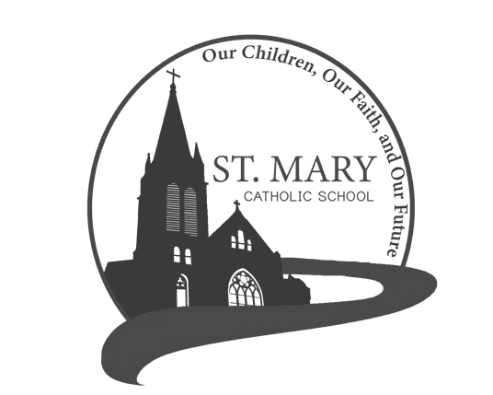 Sun Jan 1610:00 amPeople of St Mary & St Joseph ParishTues Jan. 18(6:00 pm)S.J. FAYETTE MASSWed. Jan. 198:15 amFather Paul Hartley†Thurs Jan 208:15 amPoor souls in purgatoryFri Jan 218:15 amRay Courville†Sat Jan 225:30 pmJo Brucks† Sun Jan 2310:00 amHarry Lewis Jr. †Sat. Jan 22RosaryHost TeamLectorEO MinistersChoirServersSun. Jan 23RosaryHost Team LectorEO Ministers                                                                                                                                                                                                                                                                                                                                                                                                                                                                                                                                                                                              ChoirServers5:30 pmJamie ThiesJoe & Becky ThompsonJerome & Kathleen ThiesJanet HimmelbergJenna LeeBrett Witte (loft)Seasonal SingersFinley OlendorffHudson Kallmeyer10:00 AMKent & Joyce MonnigMichael Barringhuas familyDebbie JohnsonAnna McBrideCheryl Adams (loft)SMS ChoirAlliyah MonnigTenley FuemmelerElla Marie WilsonJason MonnigCindy Wilson Hall              Byron StalloNursing HomeResidents                               All Military personnel      And their familiesDena Fitzgerald  Sam AudsleyLayla JohnsonAll Shut InsNina Bell SchaferTony MonnigSuzanne Freese Greg LarmSister Jania KeoghJohn MurphyBetty KingMary McCoyTony HoltMary Kay NollCrystal AholtGwen BrandFather Paul HartleyLucille VoseSophia FriedrichMargie LewisDorothy ColvinDaniel StallmanWilma ChristensenDoris GibbsBlake MankenRhonda HammonsCindy CrowleyKevin PerryTrish LewisChance LacklandJoe FuemmelerSheila SellmeyerDaniel EnyeartWill BeamanGary StallmanMichele Aholt